П о с т а н о в л я ю:Внести в Указ Губернатора Смоленской области от 18.04.2014 № 34 «Об организации работы по определению потребности в привлечении иностранных работников» (в редакции указов Губернатора Смоленской области от 11.02.2020 № 11, от 29.04.2021 № 48) следующие изменения:1) в пункте 1 слова «Департамент государственной службы занятости населения Смоленской области» заменить словами «Министерство занятости населения и трудовой миграции Смоленской области», слова «органом исполнительной власти» заменить словами «исполнительным органом»;2) в Положении о Межведомственной комиссии Смоленской области по вопросам привлечения и использования иностранных работников, утвержденном указанным Указом:- в разделе 1:- пункт 1.1 изложить в следующей редакции:«1.1. Межведомственная комиссия Смоленской области по вопросам привлечения и использования иностранных работников (далее – Межведомственная комиссия) является коллегиальным органом, образованным в целях определения потребности в привлечении в Смоленскую область иностранных работников, в том числе увеличении (уменьшении) размера потребности в привлечении в Смоленскую область иностранных работников.»;- в абзаце втором пункта 1.2 слова «органами исполнительной власти» заменить словами «исполнительными органами»;- в разделе 2:- пункт 2.1 изложить в следующей редакции:«2.1. Основной задачей Межведомственной комиссии является рассмотрение заявок работодателей, заказчиков работ (услуг) (далее – работодатели) о потребности в привлечении иностранных работников для замещения вакантных и создаваемых рабочих мест либо выполнения работ (оказания услуг) (далее соответственно – заявки работодателей о потребности, потребность в привлечении иностранных работников), заявок работодателей об увеличении (уменьшении) размера определенной потребности в привлечении иностранных работников (далее – заявки работодателей об увеличении (уменьшении) размера потребности) и принятие решений об удовлетворении в полном объеме, отклонении полностью или частично заявок работодателей о потребности, заявок работодателей об увеличении (уменьшении) размера потребности, а также рассмотрение и согласование заявок работодателей о привлечении иностранных работников, размещенных на портале «Работа в России».»;- в пункте 2.2:- в подпункте «а» слова «органом исполнительной власти» заменить словами «исполнительным органом»;- дополнить подпунктом «д» следующего содержания:«д) рассматривает уменьшение размера потребности в привлечении иностранных работников, представленного уполномоченным органом по истечении 6 месяцев со дня размещения на официальном сайте Министерства труда и социальной защиты Российской Федерации в информационно-телекоммуникационной сети «Интернет» перечня профессий (специальностей, должностей) для привлечения иностранных работников, при отсутствии в уполномоченном органе межведомственного запроса о выдаче заключения о привлечении и об использовании иностранных работников по факту обращения работодателя (в соответствии с указанным перечнем) за оформлением разрешения на привлечение и использование иностранных работников, а также разрешений на работу иностранным гражданам и лицам без гражданства.»;- в подпункте «а» раздела 3 слова «органов исполнительной власти» заменить словами «исполнительных органов»;- в разделе 4:- в пункте 4.1 слова «25 дней» заменить словами «15 дней»;- в пункте 4.11 слова «органов исполнительной власти Смоленской области» заменить словами «исполнительных органов Смоленской области».В.Н. Анохин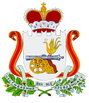 У  К  А  ЗГУБЕРНАТОРА СМОЛЕНСКОЙ ОБЛАСТИот 13.03.2024 № 23 О внесении изменений в Указ Губернатора Смоленской области от 18.04.2014 № 34 